ГАННІВСЬКА ЗАГАЛЬНООСВІТНЯ ШКОЛА І-ІІІ СТУПЕНІВПЕТРІВСЬКОЇ СЕЛИЩНОЇ РАДИ ОЛЕКСАНДРІЙСЬКОГО РАЙОНУКІРОВОГРАДСЬКОЇ ОБЛАСТІНАКАЗ      від 4 серпня 2022 року                                                                                                    № 45с. ГаннівкаПро розслідування нещасного випадкуВідповідно до порядку розслідування та обліку нещасних випадків, що сталися під час навчально-виховного процесу в навчальних закладах, затвердженого Постановою Кабінету Міністрів України від 30.11.2011 року № 1232 «Про затвердження порядку проведення розслідування та ведення обліку нещасних випадків професійного захворювання і аварій на виробництві» та з метою розслідування нещасного випадку, що стався в побуті з вчителем Володимирівської загальноосвітньої школи І-ІІ ступенів, філії Ганнівської загальноосвітньої школи І-ІІІ ступенів, Лісайчук Наталією СергієвноюНАКАЗУЮ:Провести комісійне розслідування нещасного випадку в побуті що стався з з вчителем Володимирівської загальноосвітньої школи І-ІІ ступенів, філії Ганнівської загальноосвітньої школи І-ІІІ ступенів, Лісайчук Наталією Сергієвною.Створити комісію по розслідуванню нещасного випадку, що стався в побуті у складі:Міщенко М.І., завідувач філії – голова комісіїКоломієць О.М.., вчитель початкових класів – член комісіїЧеча М.О..,вчитель математики– член комісії Вищевказаній комісії матеріали розслідування подати на затвердження протягом трьох днів.Директор школи                                                                        О. КанівецьЗ наказом ознайомлені:                                                            М.Міщенко О.Коломієць М.Чеча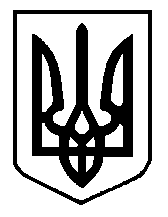 